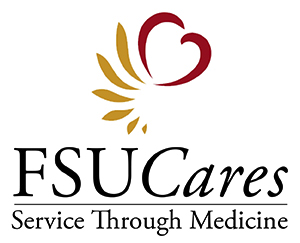 HOW TO MAKE YOUR CHARITABLE DONATIONPlease return the section below via mail or email (fsucares@med.fsu.edu) so that the student or faculty member who solicited your donation can be properly acknowledged.Individual or Business Name:Mailing Address:Email Address:Donation Amount:Please circle the fund to which you are donating:General FundImmokalee Spring Break TripPanama Spring Break TripChapman Community Health ProgramStudent or Faculty Contact: